商城五站合一联合解决方案——配置、功能及案例展示产品配置功能2、案例展示一站学院程序培训       http://237937.com/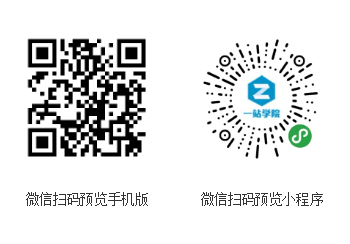 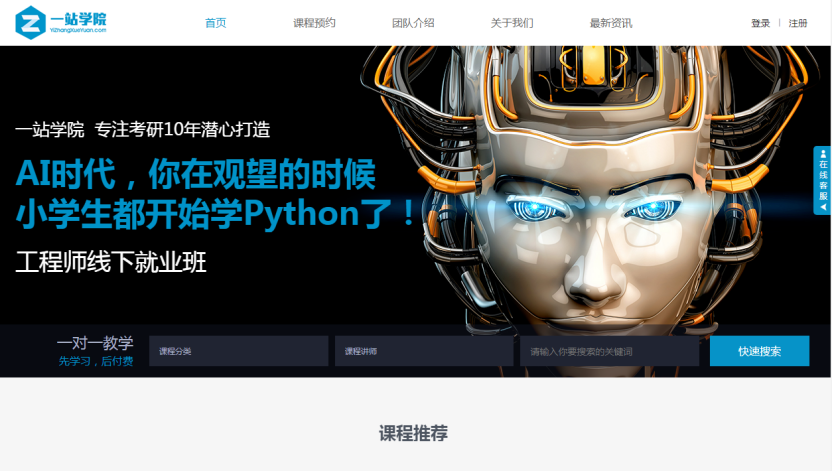 土著西施平台      http://tuzhuxishicn8.s126.pc51.com/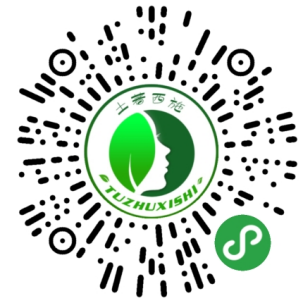 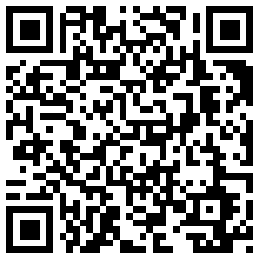 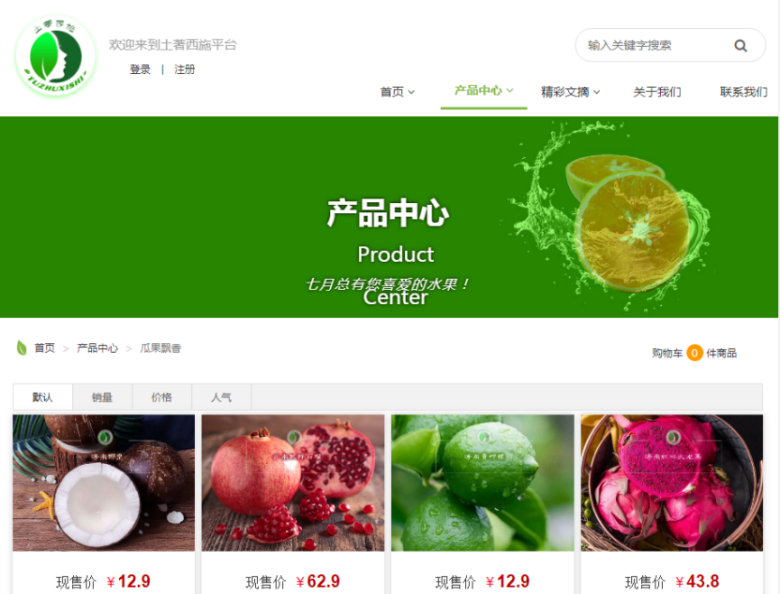 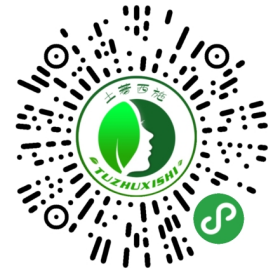 提供一站式网站装修服务
（保障网站完美上线）提供一站式网站装修服务
（保障网站完美上线）提供一站式网站装修服务
（保障网站完美上线）服务项目配置详情商城五站合一联合解决方案设计师耐思指派设计师高级设计师一级栏目关键词设置耐思指派SEO专员填写高级SEO首页幻灯片客户提供最多2张添加新闻客户提供，或耐思根据业务内容填充6条添加产品客户提供3个H5响应式网站适屏电脑、手机、平板终端设备√设置网站LOGO可客户提供，或耐思智慧代制作普通图片√设置网站名称、公司介绍客户提供√网站栏目结构只限一级菜单√icon图标客户提供或耐思智慧根据客户logo修改√设置在线客服QQ客服等客服系统√网站底部二维码客户提供√添加统计代码客户提供统计代码√手机站制作按PC网站风格调整√网站内容填充指导提供在线客服指导√网站发布耐思智慧提供代发布，保障网站完美上线√备注说明：
①以上资料如客户未提供，表示默认不修改。
②客户在使用过程中存在问题，耐思智慧将持续提供技术指导备注说明：
①以上资料如客户未提供，表示默认不修改。
②客户在使用过程中存在问题，耐思智慧将持续提供技术指导备注说明：
①以上资料如客户未提供，表示默认不修改。
②客户在使用过程中存在问题，耐思智慧将持续提供技术指导系统附带核心功能系统附带核心功能系统附带核心功能功能功能商城五站合一联合解决方案基
本
配
置图片库容量(宝盒自带)1000M基
本
配
置栏目数量不限基
本
配
置文章数量不限基
本
配
置产品数量不限基
本
配
置多语言管理多种(中、英、日等)基
本
配
置pc网站√基
本
配
置手机网站√基
本
配
置微网站√基
本
配
置微信小程序√基
本
配
置手机底部导航√基
本
配
置网站APP下载√基
本
配
置模块样式设置√基
本
配
置自定义模版样式√微
信
基
本
配
置绑定公众号√微
信
基
本
配
置自动回复√微
信
基
本
配
置自定义菜单√微
信
基
本
配
置图文管理√微
信
基
本
配
置消息管理√微
信
基
本
配
置微会员管理√微
信
基
本
配
置微信墙√微
信
基
本
配
置微相册√微
信
基
本
配
置微投票√微
信
基
本
配
置微留言√微
信
基
本
配
置LBS定位设置√微
信
基
本
配
置模板消息√微
信
基
本
配
置微收款√微
信
基
本
配
置群发消息√微
信
基
本
配
置微场景√营销活动抽奖活动-大转盘√营销活动会员卡√营销活动积分商城√营销活动积分活动√营销活动优惠券√营销活动满赠促销√营销活动满减促销√营销活动单品促销√营销活动团购秒杀√营销活动抽奖活动-刮刮卡√易企玩抓住大白√易企玩数钱大作战√易企玩我要萌妹子√易企玩宠物对对碰√模板管理初始化安装√模板管理更换模板√模板管理网站背景设置√网站编辑网站栏目管理√网站编辑模块自由拖动√文章管理系统文章发布√文章管理系统文章分类管理√文章管理系统文章管理√文章管理系统文章评论管理√文章管理系统新闻查看权限√文章管理系统智能软文系统√产品管理系统添加产品√产品管理系统产品分类管理√产品管理系统产品管理√产品管理系统产品留言管理√产品管理系统在线评价管理√产品管理系统分类筛选√产品管理系统产品详情页√产品管理系统自定义产品规格√在线购物系统开启关闭购物系统√在线购物系统订单系统√在线购物系统会员充值√在线购物系统开启关闭支付方式√在线购物系统支付宝支付√在线购物系统手机支付√在线购物系统微信支付√在线购物系统快钱支付√在线购物系统网银在线支付√在线购物系统财付通支付√在线购物系统环迅支付√在线购物系统贝宝支付(PayPal)√在线购物系统余额支付√在线购物系统配送设置√在线购物系统包装设置√会员系统会员注册√会员系统会员体系√会员系统会员消息√管理员系统多用户管理√管理员系统管理员权限√更
多
系
统
功
能备份/恢复√更
多
系
统
功
能广告系统√更
多
系
统
功
能招聘系统√更
多
系
统
功
能投票系统√更
多
系
统
功
能计数器设置√更
多
系
统
功
能访问统计√更
多
系
统
功
能表单系统√更
多
系
统
功
能留言板√网站推广和优化网站关键字和描述√网站推广和优化SEO优化√网站推广和优化搜索引擎√网站推广和优化网站地图√网站推广和优化35BA推广√